      UKEPLAN 9B – UKE 35  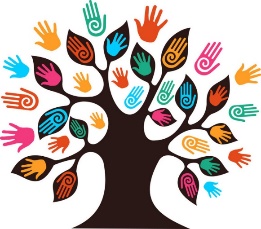 Informasjon:
Mat og helse: Tema: Frokost. Vi lager bananpannekaker, chiapudding, pizzasnurrrer og frokostmuffinsKroppsøving: TeltturNorsk: RetorikkMatematikk: StatistikkKRLE: Menneskerettigheter, fredsarbeid og demokratiEngelsk: ChoicesNaturfag: EnergiSamfunnsfag: Demokrati og lokalvalgInformasjon:
Mat og helse: Tema: Frokost. Vi lager bananpannekaker, chiapudding, pizzasnurrrer og frokostmuffinsKroppsøving: TeltturNorsk: RetorikkMatematikk: StatistikkKRLE: Menneskerettigheter, fredsarbeid og demokratiEngelsk: ChoicesNaturfag: EnergiSamfunnsfag: Demokrati og lokalvalgLekse til:Lekse til:TirsdagEngelsk: Task 3c, page 223. Tip: Read the task more than once – it might be difficult to understand at first.Mat og helse: Ta med forkle, hårstrikk/hodeplagg og inneskoOnsdagMatematikk: Gjør oppgave 4.27, 4.30 og 4.31 s.145-147 i grunnboka.Norsk: Les s. 122-125. Egenvurdering i skriveboka di: Forstår du hva etos, logos og patos betyr? Hvorfor kan dette være nyttig å kunne noe om når du skal skrive en argumenterende tekst? TorsdagOvernattingstur: Oppmøte ved Torvdalshalsen kl. 12.00FredagLofotprosjektet: Gårdsbesøk på Aalan gård. Neste ukeTimeMandagTirsdagTirsdagOnsdagTorsdagFredag1.MatematikkM&HEng.SpråkKroppsøvingKRLE2.MusikkM&HNafaSpråkKroppsøvingEngelsk3.NorskEng.M&HMatematikkMatematikkSamfunnsfag4.SamfunnsfagNafaM&HNorskValgfagNorsk5.NaturfagUtdanningsvalgUtdanningsvalgValgfagNaturfag